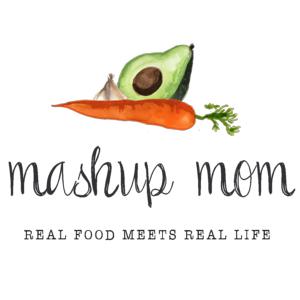 Your ALDI Shopping List (through 4/6)Dairy & refrigerated32 oz Friendly Farms plain whole milk Greek yogurt, $2.99 (Sun, Tues, Thurs)
4 oz Happy Farms Preferred crumbled feta, $2.19 (Sun)
Priano shredded Parmesan, $1.99 (Mon, Tues, Thurs, Fri)GroceryL’Oven Fresh everything bagels, $1.99 (Mon)
3 lbs Earthly Grains long grain white rice, $1.99 (Tues, Weds, Fri)
2 boxes SimplyNature organic chicken broth, $2.98 (Mon, Tues, Weds, Thurs)
12 oz Reggano bowtie pasta (farfalle), $.79 (Sun)
2 cans Happy Harvest fire roasted diced tomatoes, $1.78 (Mon, Fri)
2 cans Dakota’s Pride Great Northern beans, $1.38 (Mon, Fri)MeatParkview Polska kielbasa, $2.29 (Mon)
1 lb 80/20 ground beef, $2.89 (Sun)
4.75 lbs boneless skinless chicken breast, $8.03 (Tues, Weds, Thurs)
12 oz Fremont Fish Market EZ peel medium raw shrimp, $4.49 (Fri)Produce2 lbs lemons, $1.79 (Sun, Tues, Thurs, Fri)
Cantaloupe, $1.19 (Sun)
3 lbs mandarins, $2.49 (Mon, Tues, Fri)
3 hearts of romaine, $1.99 (Tues, Thurs)
12 oz SimplyNature organic chopped kale, $3.19 (Mon, Weds)
2 lbs carrots, $1.09 (Mon, Tues, Thurs)
8 oz mushrooms, $1.59 (Weds)
Cucumber, $.49 (Thurs)
1 lb broccoli, $1.69 (Weds)
1 head cauliflower, $2.49 (Tues, Fri)
Bunch green onions, $.89 (Sun, Tues,
3 lbs yellow onions, $1.69 (Sun, Mon, Tues, Weds
3 heads garlic, $1.29 (Sun, Mon, Tues, Weds, Thurs, Fri)
24 oz tomatoes on the vine, $1.94 (Sun, Thurs)
Avocado, $.49 (Sun)Total: $60.08Note: The days(s) on the shopping list show which meal(s) an item will be used in. If you’re skipping a night, you can easily delete items you don’t need to purchase.ALDI Meal Plan week of 4/7/19 – Find the recipes at MashupMom.comALDI Meal Plan week of 4/7/19 – Find the recipes at MashupMom.comSundayGyros inspired pasta w/ Greek yogurt sauce, cantaloupe, tomato avocado saladMondayKale sausage soup, mandarins, bagelsTuesdayCurried chicken skillet with cauliflower & rice, mandarins, saladWednesdayChicken kale mushroom stir fry, garlic broccoli stir fry, riceThursdayGreek yogurt Parmesan chicken, glazed carrots, saladFridayGarlic shrimp w/ roasted cauliflower, white beans, & tomatoes, rice, mandarinsSaturdayLeftovers – pizza night – eat out – or date night